Question 1		Standard: A1.APR.A.1	Blooms: Apply	     DOK: 1	 Total Points: 5Perform the following operation on the polynomials as instructed below:(4x3 – 3x2 + 5x – 7) – (–2x3 + 5x2 – 2)Question 2		Standard: A1.APR.A.1	Blooms: Apply	     DOK: 1	 Total Points: 5Perform the following operation on the polynomials as instructed below:(5x3 + 2x2 + 3x – 9) + (–4x3 – 3x2 + 5)Question 3		Standard: A1.SSE.A.2	Blooms: Apply	     DOK: 1	 Total Points: 5Perform the following operation on the polynomials as instructed below:(2x3 + 3x2 + 4x – 5)(–4x2 – 2x + 7)Question 4		Standard: A1.APR.A.1	Blooms: Analyze        DOK: 2	 Total Points: 3Perform the necessary operations to convert the form of the expression below to an equivalent expression from the list shown below… select the appropriate choice by circling:(a2y)1/2 (b6c4)1/3ab2c 		c)   ab2c √y  3√cab3c √cy		d)   ab3c2Question 5		Standard: A1.APR.A.2	Blooms: Apply	     DOK: 1	 Total Points: 5Perform the following operation on the polynomials as instructed below:(x3 + x2 – 19x + 21) ÷ (x – 3)Question 6		Standard: A1.APR.A.2	Blooms: Apply	     DOK: 2	 Total Points: 5Perform the necessary operation to simplify the rational expression shown below:(x2 + 2x – 63)     (x – 7)Question 7		Standard: A1.CED.A.4	Blooms: Analyze        DOK: 2	 Total Points: 5Ohm’s Law is the equation V = ( I )(R), where v = voltage, I = current (Amps), and R = resistance… solve this equation for “current” in the space provided below:Question 8		Standard: A1.REI.B.4	Blooms: Analyze        DOK: 2	 Total Points: 8Graph and label the following functions on the SAME axis coordinate below: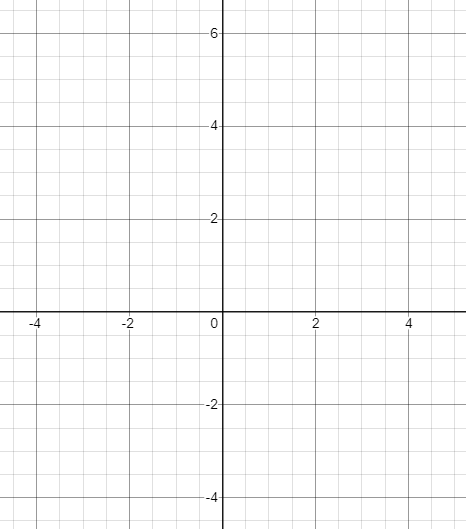 y = 2x + 1y = –x2 + 4x + 1Question 9		Standard: A1.CED.A.4	Blooms: Analyze        DOK: 2	 Total Points: 4Solve the following system of equations algebraically to find the solution points below:y = 2x + 1y = –x2 + 4x + 1Question 10		Standard: 8.EEI.C.2	Blooms: Analyze        DOK: 2	 Total Points: 4Solve the following system of equations by your choice of methods to find the solution points below:y = ⅓ x + 3x – 3y = – 9Show ALL work necessary (4 points):                                                                                         Answer (1 point): Show ALL work necessary (4 points):                                                                                         Answer (1 point):Show ALL work necessary (4 points):Answer (1 point):Show ALL work necessary (2 points):                                                                                         Answer (1 point):Show ALL work necessary (4 points):                                                                                         Answer (1 point):Show ALL work necessary (4 points):                                                                                           Answer (1 point):  Show ALL work necessary (2 points):                                                                                                                         Answer (1 point): Show ALL work necessary (2 points):Show ALL work necessary (2 points):                                                                                                 Answer (2 points):  (        ,        ) and (        ,        )    Show ALL work necessary (2 points):                                                                                                 Answer (1 points):  